                                                                                                      ПРОЕКТ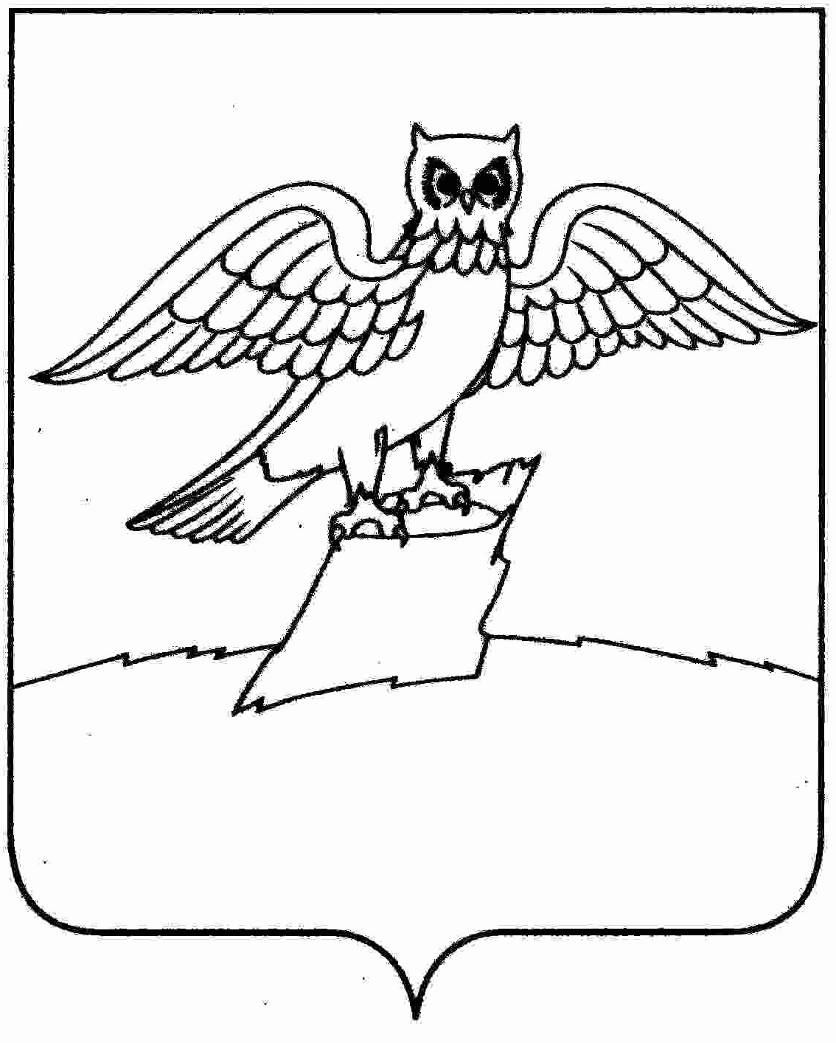 АДМИНИСТРАЦИЯ ГОРОДА КИРЖАЧКИРЖАЧСКОГО РАЙОНАП О С Т А Н О В Л Е Н И Е04.02.2019                                                                                                              № 83                    В целях приведения в соответствие с законодательством и Уставом города Киржач Киржачского района, для уточнения отдельных положений нормативного правового акта П О С Т А Н О В Л Я Ю:1. Внести в постановление главы городского поселения город Киржач от 26.01.2012 № 28 «Об утверждении Административного регламента предоставления администрацией муниципального образования городское поселение г. Киржач муниципальной услуги по выдаче разрешений на право организации розничного рынка, ярмарки выходного дня (далее – Регламент) следующие изменения:1) в тексте постановления слова «администрация муниципального образования городское поселение город Киржач» заменить словами «администрация города Киржач»; слова «глава городского поселения город Киржач» заменить словами «глава администрации г. Киржач Киржачского района»;2) в тексте Регламента слова «администрация муниципального образования городское поселение город Киржач» заменить словами «администрация города Киржач»; слова «глава городского поселения город Киржач» заменить словами «глава администрации г. Киржач Киржачского района»;3) Исключить из текста Регламента пункт 2.7.2. Контроль за исполнением данного постановления возложить на директора МКУ «Управление городским хозяйством» (по согласованию).3. Постановление вступает в силу с после официального опубликования (обнародования).Глава администрации                                                                   Н.В. СкороспеловаО внесении изменений в постановление главы городского поселения город Киржач от 26.01.2012 № 28 «Об утверждении Административного регламента предоставления администрацией муниципального образования городское поселение г. Киржач муниципальной услуги по выдаче разрешений на право организации розничного рынка, ярмарки выходного дня